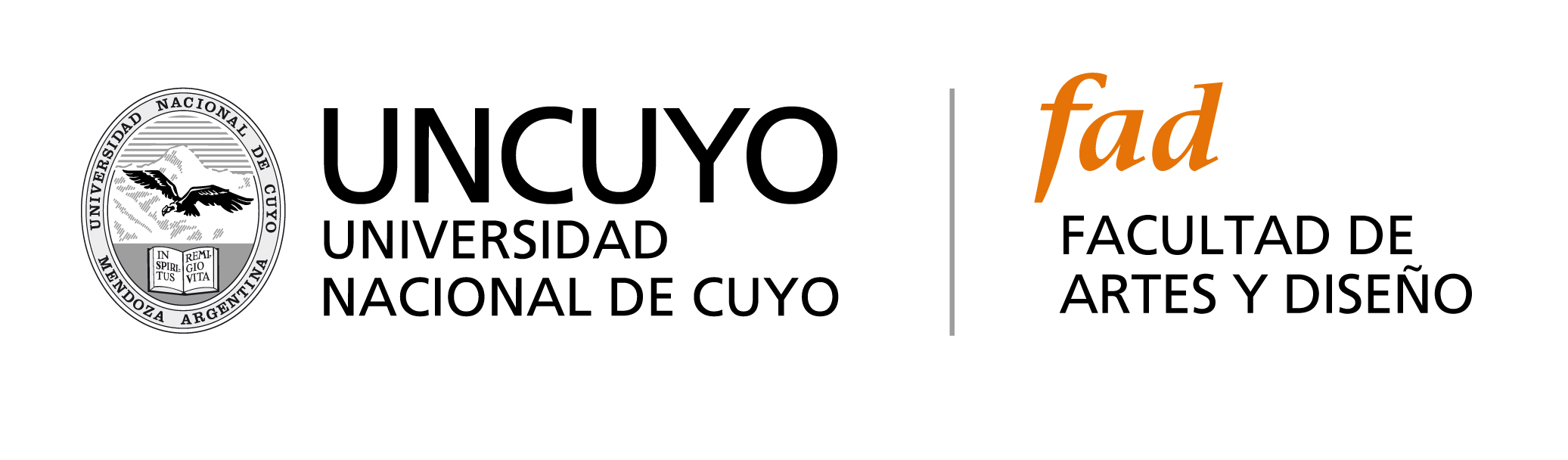 WORKSHOP JOYERÍA CONTEMPORÁNEA EXPERIMENTAL -  11 Y 12 DE NOVIEMBRE de 13:00 a 18:00 - FAD Destinatarios: estudiantes, diseñadores, artistas visuales, joyeros, arquitectos con conocimientos previos de diseño.Arancel general: $200.-Abonar hasta el día 11 de noviembre en Secretaría Económico Financiera, PB Edificio de Gobierno (de 9:00 a 13:00)    Consultas y envío de ficha a: diseno@fad.uncu.edu.arFECHANOMBRE Y APELLIDODNIDIRECCIÓNTELÉFONOSEMAIL